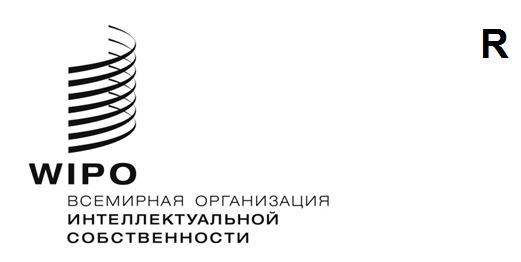 WO/GA/54/7оригинал:  английскийдата:  2 июля 2021 г.Генеральная Ассамблея ВОИС Пятьдесят четвертая (25-я внеочередная) сессия 
Женева, 4-8 октября 2021 г.ОТЧЕТ О РАБОТЕ ПОСТОЯННОГО КОМИТЕТА ПО ЗАКОНОДАТЕЛЬСТВУ В ОБЛАСТИ ТОВАРНЫХ ЗНАКОВ, ПРОМЫШЛЕННЫХ ОБРАЗЦОВ И ГЕОГРАФИЧЕСКИХ УКАЗАНИЙ (ПКТЗ) подготовлен Секретариатом	 В отчетный период Постоянный комитет по законодательству в области товарных знаков, промышленных образцов и географических указаний (ПКТЗ) провел сорок третью и сорок четвертую сессии (23-26 ноября 2020 г. и 17-19 мая 2021 г. соответственно). Председателем обеих сессий был избран г-н Альфредо Рендон Альгара (Мексика). В силу необходимости принятия мер безопасности и гигиены в связи с пандемией COVID-19, обе сессии были проведены в гибридном формате. В двух сессиях приняли участие соответственно 98 и 132 делегации.товарные знаки	ПКТЗ рассмотрел пересмотренное предложение, внесенное делегацией Ямайки в отношении совместной рекомендации относительно положений об охране названий стран (документ SCT/43/9) и постановил продолжить обсуждение этого предложения на своей следующей сессии.	Делегации Грузии, Исландии, Индонезии, Италии, Ямайки, Лихтенштейна, Малайзии, Мексики, Монако, Перу, Сенегала, Швейцарии и Объединенных Арабских Эмиратов представили совместное предложение в отношении охраны названий стран и национально значимых географических названий (документ SCT/43/6). После рассмотрения этого предложения Председатель постановил, что ПКТЗ продолжит обсуждение этого предложения на своей следующей сессии.	Кроме того, делегации Бразилии, Грузии, Исландии, Индонезии, Ямайки, Лихтенштейна, Малайзии, Мексики, Монако, Перу, Сенегала, Швейцарии и Объединенных Арабских Эмиратов также представили совместное предложение в отношении охраны названий стран и национально значимых географических названий в системе доменных имен (DNS) (документ SCT/41/6 Rev.). По итогам рассмотрения совместного предложения Комитетом Председатель постановил, что обсуждение документа SCT/41/6 будет продолжено на следующей сессии ПКТЗ.	В соответствии с предложением делегаций Эквадора и Перу Секретариат провел опрос, посвященный охране национального бренда в государствах-членах. Всего 57 государств-членов ответили на электронный вопросник, содержащий вопросы об охране национального бренда в государствах-членах. Секретариат собрал ответы на вопросник в соответствующем документе, который он представил на рассмотрение ПКТЗ (документ SCT/43/8/Rev.). Рассмотрев этот документ, ПКТЗ согласился продлить срок проведения опроса об охране национального бренда в государствах-членах до 30 сентября 2021 г. для получения дополнительных ответов. ПКТЗ также поручил Секретариату сообщить на сорок пятой сессии Комитета об основных выводах и тенденциях, изложенных в ответах на этот вопросник. Кроме того, ПКТЗ предложил членам комитета представить к сорок пятой сессии ПКТЗ свои соображения по тематике информационного совещания по охране национального бренда в государствах-членах, которое, возможно, пройдет параллельно с сорок шестой сессией Комитета.	И наконец, ПКТЗ рассмотрел документы SCT/43/4 и SCT/44/2, в которых представлена обновленная информация о связанных с товарными знаками аспектах системы доменных имен (DNS), и поручил Секретариату информировать государства-члены о дальнейших изменениях в DNS.промышленные образцы	По вопросу о проекте Договора о законах по образцам (ДЗО) информационно-справочным документом является документ WO/GA/54/8 (Вопросы, касающиеся созыва дипломатической конференции для принятия Договора о законах по образцам).	ПКТЗ рассмотрел и принял к сведению документ SCT/41/2 Rev.2 и документ SCT/43/2 Rev. (Анализ ответов на второй вопросник по дизайну графических интерфейсов пользователей (ГИП), графических символов и шрифтовых гарнитур/печатных шрифтов).	Кроме того, ПКТЗ рассмотрел обновленное предложение делегаций Канады, Израиля, Японии, Соединенного Королевства и Соединенных Штатов Америки в отношении совместной рекомендации об охране дизайнов графических интерфейсов пользователей в качестве промышленных образцов (документ SCT/44/6 Rev.2) и постановил продолжить обсуждение этого вопроса на сорок пятой сессии комитета.	Комитет рассмотрел ответы на вопросник «Временная охрана, предоставляемая промышленным образцам на определенных международных выставках в соответствии со статьей 11 Парижской конвенции по охране промышленной собственности» (документ SCT/42/2) ) и предложение делегации Испании о создании базы данных, содержащей ответы на этот вопросник (SCT/44/5). В завершение рассмотрения данного вопроса ПКТЗ поручил Секретариату создать прототип базы данных, включающей ряд ответов на вопросник «Временная охрана, предоставляемая промышленным образцам на определенных международных выставках в соответствии со статьей 11 Парижской конвенции по охране промышленной собственности», и представить его вместе с необходимыми ресурсами на следующей сессии ПКТЗ.	Наконец, ПКТЗ принял к сведению информацию о ходе внедрения его государствами-членами Службы цифрового доступа (DAS) к приоритетным документам для промышленных образцов.	Параллельно с сорок третьей сессией состоялось информационное совещание продолжительностью в полдня по вопросу временной охраны, предоставляемой промышленным в соответствии со статьей 11 Парижской конвенции по охране промышленной собственности. Две группы экспертов представили следующие темы:  временная охрана, предоставляемая промышленным в соответствии со статьей 11 Парижской конвенции: практика ведомств; и временная охрана, предоставляемая промышленным в соответствии со статьей 11 Парижской конвенции: опыт пользователей.	С программой информационного совещания и презентациями можно ознакомиться по адресу: https://www.wipo.int/meetings/ru/details.jsp?meeting_id=55587.географические указания	ПКТЗ рассмотрел предложения по тематике информационного совещания по географическим указаниям (документ SCT/44/3) и постановил провести информационное совещание по географическим указаниям параллельно с сорок пятой сессией. В рамках этого информационного будут проведены два заседания по следующим темам:  (i) экспертиза географических указаний в системах специального законодательства и системах товарных знаков, включая  сочетания словесных и графических элементов и географические указания, состоящие только из графического элемента; вопрос важности описательных элементов; вопрос конфликтов; и вопрос объема охраны; и (ii) способы предотвращения недобросовестной регистрации доменных имен, состоящих из географических указаний или содержащих их. Кроме того, ПКТЗ предложил членам Комитета представить к сорок пятой сессии ПКТЗ свои соображения по тематике информационного совещания по географическим указаниям, которое пройдет параллельно с сорок шестой сессией Комитета.	Параллельно с сорок третьей сессией состоялось информационное совещание продолжительностью полдня по вопросам географических указаний, в ходе которого две группы экспертов представили следующие темы: оценка условий для обеспечения охраны географических указаний и анализ изменений таких условий; и способы предотвращения извлечения операторами выгоды из недобросовестного использования и регистрации прав ИС на географические указания в DNS.	С программой информационного совещания и презентациями можно ознакомиться по адресу: https://www.wipo.int/meetings/ru/details.jsp?meeting_id=55586.	Генеральной Ассамблее ВОИС предлагается принять к сведению «Отчет о работе Постоянного комитета по законодательству в области товарных знаков, промышленных образцов и географических указаний (ПКТЗ)» (документ WO/GA/54/7).[Конец документа]